FEDERATION ALGERIENNE  DE  FOOTBALL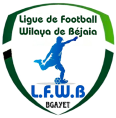 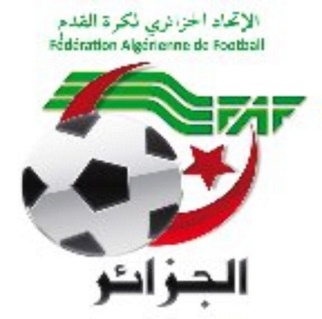 LIGUE DE  FOOTBALL  DE  LA  WILAYA  DE  BEJAIACité DES FRERES BOURENINE  BEJAIATel (fax) 034 125 465                                                       Mail : liguefootballbejaia@gmail.comCOURRIER : ARRIVEEA - FAF / LNF / LFF/LRFA / LNF-S :LNFF : Nous transmettant le programme des rencontres.Séniors et Jeunes. Remerciements.FAF : Représentant de la FAF à l’AGO de la LFW Bejaia. Remerciements.LRFA : Invitation du Président à l’AGO de la LRF Alger. Remerciements.LRF Saida : Invitation du Président à l’AGO de la LRF Saida. Remerciements.B –DIVERSLigue sport et travail : Programme des rencontres. Remerciements.Invitation à l’AGO. Remerciements.LW Sport et travail - Bouira : Demande de renseignements A/S d’un joueur suite aux réserves. Noté.Mr  DJEBARA Hicham (Arbitre) : mise en disponibilité la journée du 07/03/2023 (raisons professionnelles). Noté.Mr  BETKA Islam (Arbitre) : mise en disponibilité les journées du 10 et 11/03/2023 (raisons personnelles). Noté.Mr  ZAHOUANI Abdelmadjid (Arbitre) : mise en disponibilité les journées du 10 et 11/03/2023 (raisons professionnelles). Noté.Mr  MAZOUZI Djamal (Arbitre) : mise en disponibilité la journée du 11/03/2023 (raisons professionnelles). Noté.CSAU Résidence Universitaire 1000 lits : Sollicitant un trio d’arbitres. Noté.C- CLUBS :CRBA : Demande d’audience. Accordée.EB : Autorisation de sortie pour participer à un tournoi international de football. Noté.USS : Recours A/S sanction disciplinaire. Noté.D- D.J.S :Réunion de préparation rencontres ligue III amateur. Noté.PV des réunions de préparation des rencontres ligue III amateur. Remerciements.الاتحاد الجزائري لكرة القدم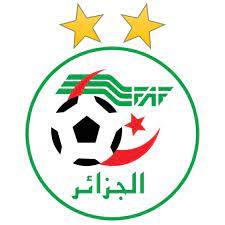 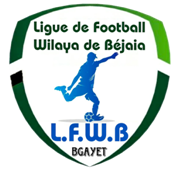 FEDERATION ALGERIENNE DE FOOT BALLرابطة كرة القدم لولاية بجايةLIGUE DE FOOT BALL DE LA WILAYA DE BEJAIA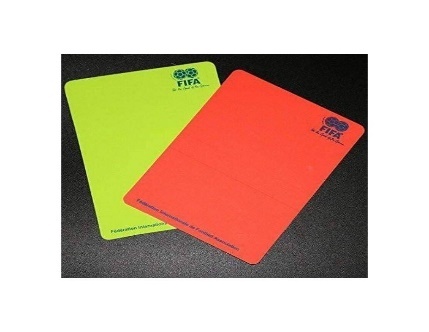 Membres présents :Mr BOUZELMADEN   MOHAMED   PRESIDENT DTWA.Mr YAHI                    OMAR            P/C FORMATION.Mr MESSAOUDI        AISSA            MEMBRE.Mr BOUZERAR         AHMED          MEMBRE.Mr IDIRENE             ZAHIR             MEMBRE.Melle TOUATI          HASSIBA         SECRETAIRE.COURRIERR ARIVEEARBITRES :MISE EN DISPONIBILITE :Mr BETKA ISLAM les 10 et 11 mars 2023.Mr DJEBARA HICHAM le 07 mars 2023.Mr MAZOUZI DJAMAL le 11 mars 2023.Mr ZAHOUANI ABDELMADJID les 10 et 11 mars 2023.CLUBS ET ASSOCIATIONS :C.S.A.U.R 1000LITS : Demande trio d’arbitres pour le jeudi 09 mars 2023.AUDIENCEARBITRE :Mr BELHAMDI ANIS.DESIGNATIONDésignation des arbitres pour les rencontres du 10 et 11/03/2023. Honneur, Pré-Honneur.Plateaux U14Cours de Formation :Thèmes : loi 12 fautes et incorrections.Débat Divers                                        DEPARTEMENT DE L’ADMINISTRATION                                      ET FINANCES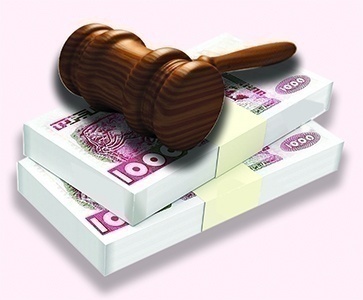 Membres présents : ABDELFETTAH       DAF      IDIRENE                 Membre      DJOUDER               SG      Ordre du jour :  Recouvrement des amendes parues au BO N° 21.Rappel Article 133 : Amendes Les amendes infligées à un club doivent être réglées dans un délai de trente (30) jours à compter de la date de notification. Passé le délai de trente (30) jours et après une dernière mise en demeure pour paiement sous huitaine, la ligue défalquera un (01) point par mois de retard à l’équipe seniors du club fautif. NOTE    AUX   CLUBSConformément aux dispositions de l’article 133 des RG relatif aux amendes, les Clubs concernés sont tenus de s’acquitter des montants indiqués ci-dessous au plus tard le mercredi 06 Avril 2023 à 16 heure, soit en espèces soit par versement bancaire au compte B. E. A  N° : 00200040400425009397.      Après versement, il y a lieu d’adresser à la Ligue la copie du bordereau de      Versement bancaire.ETAT RECAPITULATIF DES AMENDESFEDERATION ALGERIENNE DE FOOTBALL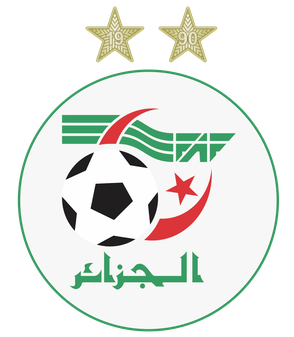 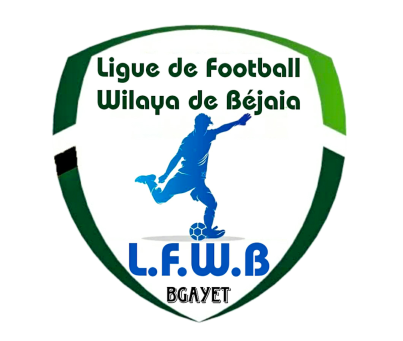 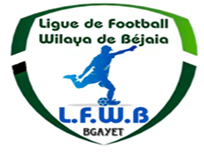 الاتحاد الجزائري لكرة القدمLIGUE DE FOOT BALL DE LA WILAYA DE BEJAIAرابطة كرة القدم لولاية بجايةCOMMISSION JURIDICTIONNELLE DE DISCIPLINE          Membres présents :Melle   FRISSOU        NADIA              JuristeMr      MEZIANE       KARIM             SecrétaireMr      IDIR                 LAID                 MembreMr.     DJOUDER       A/MADJID      S/GENERALOrdre du jour :   Traitements des Affaires Disciplinaires.Division « HONNEUR »	Affaire n°291: Rencontre * USS  –ASOG * Du 04.03.2023Affaire n°292: Rencontre * RCS  – JSIO   * Du 03.03.2023Affaire n°293.: Rencontre * ARBB - USBM* Du 03.03.2023Affaire n°294.: Rencontre * RCIA  -JSBA  * Du 04.03.2023Affaire n°295: Rencontre * SRBT –CRBA  * Du 03.03.2023Division « PRE/HONNEUR »	Affaire n°296: Rencontre * JSB  –CSB * Du MARDI 07.03.2023Affaire n°297: Rencontre * CRM  – CSPC * Du MARDI 07.03.2023Affaire n°298: Rencontre * AST  – OCA * Du MARDI 07.03.2023Affaire n°299: Rencontre * CSSA  – NBT * Du MARDI 07.03.2023Affaire n°300: Rencontre * OST – WRBO* Du MARDI 07.03.2023Division « Jeunes- U19 »Affaire n°301: Rencontre *JSC - EFACS  *  Du 03.03 .2023Affaire n°302 : Rencontre * JSB - JSAA  * Du 03.03 .2023Affaire n°303 : Rencontre *USBM    - CRBAR  * Du 04.03 .2023Affaire n°304 : Rencontre *RCS     -JSTA   * Du 04.03 .2023Division « Jeunes- U17 »Affaire n°305 : Rencontre *JSB   - JSAA  * Du 03.03 .2023Affaire n°306 : Rencontre *RCS   * JSTI Du 04.03 .2023Affaire n°307 : Rencontre *BCEK   - NRBS   * Du 03.03 .2023	Division « Jeunes- U15 »Affaire n°308 : Rencontre *BCEK   - NRBS   * Du 04.03 .2023ETAT RECAPITULATIF DES AFFAIRES   DISCIPLINAIRES TRAITEESJournées du 03 ET 04.03.2023FEDERATION ALGERIENNE DE FOOTBALLالاتحاد الجزائري لكرة القدمLIGUE DE FOOT BALL DE LA WILAYA DE BEJAIAرابطة كرة القدم لولاية بجايةMembres présents :Mr     AOUCHICHE        EL DJOUDI             PrésidentMr     FERRAH               MUSTAPHA           MembreMr     TABET                  YAHIA                     MembreMr.    CHELLAH             BELKACEM             MembreObjet : étude des affaires litigieusesAffaire N° 46 : Match NBT / JSM ( U15 ) du 04-03-2023  Non déroulement de la rencontre.                Après lecture de la feuille de match Attendu que la rencontre du championnat « U15 » NBT / JSM était régulièrement programmée au stade de Taskriout ;Attendu qu’à l’heure prévue de la rencontre, les équipes des deux clubs étaient présentes sur le terrain ;Vu l’article 66 (Prérogatives des arbitres), qui stipule que ces derniers doivent contrôler l’état du terrain et les équipements des joueurs et s’assurer que toutes les dispositions réglementaires sont respectées ;Vu la loi IV (équipements des joueurs), 2 – Equipement obligatoire : L’équipement obligatoire de tout joueur comprend chacun des équipements suivants : un maillot avec des manches ; un short ; des chaussettes ;des protège-tibias ;des chaussures ;Attendu qu’en application de l’Article 67 du Règlement des Championnats de Football des catégories des Jeunes et après attente du délai règlementaire d’un quart d’heure (1/4), l’Arbitre Principal constatant effectivement l’absence des protège-tibias de quelques joueurs du NBT, annula la rencontre ;Par ces motifs, la Commission décide : Des sanctions suivantes :Match perdu par pénalité à l’équipe U15 du club NBT au profit de celle du club JSM sur le score de 03 buts à 00.Amende de 1500,00 DA (Cinq Mille Dinars) au club NBT.Art : 50 R.G  FAF JeunesFEDERATION ALGERIENNE DE FOOTBALLالاتحاد الجزائري لكرة القدمLIGUE DE FOOT BALL DE LA WILAYA DE BEJAIAرابطة كرة القدم لولاية بجاية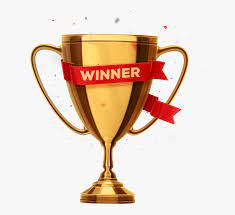         COUPE DE WILAYA 2022 – 2023         CATEGORIES U15 – U17 – U19REGLEMENT DE LA COMPETITIONLa compétition se déroulera en éliminatoires directes.Elle se jouera sur terrains neutres.Les frais d’organisation des rencontres seront supportés équitablement par les équipes domiciliées 1000,00 DA par équipe.Equipement des joueurs : Chaque Equipe doit disposer 02 tenues de couleurs différentes. En cas de confusion de couleurs et à défaut d’entente, l’Equipe tirée au sort en premier lieu est tenue de changer l’Equipement. Tout refus entraînerait l’annulation du match.Ballons : chaque équipe doit fournir quatre (04) ballons de compétition en bon état.Feuilles de match : chaque équipe doit se munir de feuilles de matchs.DUREE DES RENCONTRES :  • U-19 : 2 X 45’ • U-17 : 2 X 40’         Pas de prolongations • U-15 : 2 X 30’1/4ème DE FINALE COUPE DE WILAYA 2023Les clubs qualifiés CATEGORIE U15              1/8                                                                                                                                                                           1/8                                              1/4                                                                                                               1/4                                                                          1/2                                                          1/2CATEGORIE U17              1/8                                                                                                                                                                           1/8                                              1/4                                                                                                                1/4                                                                          1/2                                                           1/2CATEGORIE U19              1/8                                                                                                                                                                           1/8                                              1/4                                                                                                               1/4                                                                          1/2                                                          1/2FEDERATION ALGERIENNE DE FOOTBALLالاتحاد الجزائري لكرة القدمLIGUE DE FOOT BALL DE LA WILAYA DE BEJAIAرابطة كرة القدم لولاية بجايةHONNEURPROGRAMMATION  19° JOURNEEVENDREDI 10 MARS 2023**********************************PRE-HONNEURPROGRAMMATION  19° JOURNEESAMEDI 11 MARS 2023**********************************JEUNES GROUPE « 1 »PROGRAMMATION 12° JOURNEEREPOS**********************************JEUNES GROUPE « 2 »PROGRAMMATION 14° JOURNEEREPOS**********************************JEUNES GROUPE « 3 »MATCHS DE RETARDVENDREDI 10 MARS 2023**********************************JEUNES GROUPE « 4 »PROGRAMMATION 12° JOURNEEREPOS**********************************JEUNES GROUPE « A »PROGRAMMATION 11° JOURNEEREPOS**********************************JEUNES GROUPE « B »PROGRAMMATION 09° JOURNEEREPOS**********************************JEUNES GROUPE « C »PROGRAMMATION 09° JOURNEEREPOS**********************************SOUS TOUTES RESERVES DE CHANGEMENT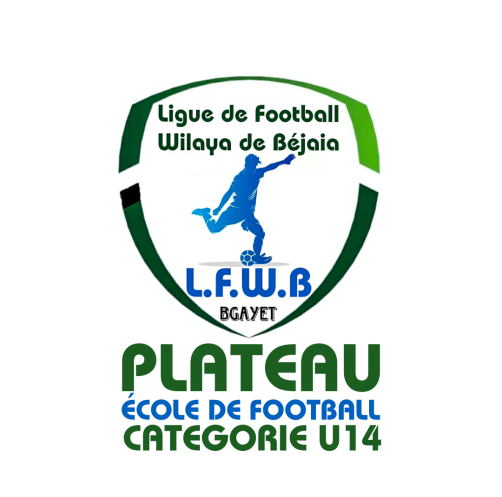 LIGUE DE FOOT BALL DE LA WILAYA DE BEJAIAPLATEAU – ECOLE DE FOOTBALLCATEGORIE U14Programme Plateau N° 07GROUPE 01                       La direction technique de wilaya a communiqué le programme du 7ème plateau.LIEU : STADE BENALLOUACHE ANNEXE organisateur club JI OUAZZOUG.Date : Samedi 11 Mars 2023Les équipes de Groupe (01)  : CR Bejaia – J Ighil Ouazoug – MO Béjaia – A Bejaia – US Sidi Ahmed – AWFS Bejaia – CSH Bejaia – EF Iborassen .HORAIRE : 13H00 – 17H00ORGANISATION :Chaque équipe joue un match de 02 fois 25 minutes.Règlement du football à 11.LIGUE DE FOOT BALL DE LA WILAYA DE BEJAIAPLATEAU – ECOLE DE FOOTBALLCATEGORIE U14Programme Plateau N° 07GROUPE « 02 »                       La direction technique de wilaya a communiqué le programme du 7ème plateau.LIEU : STADE BENAL. ANNEXE organisateur club JSMB.Date : Vendredi 10 Mars 2023Les équipes de Groupe (02)  : JSM Bejaia– AS El karama – Béjaia FC – Espérance Béjaia – EM Bejaia – ES Ait Melloul – CR Mellala – JS Tichy .HORAIRE : 09H00 – 13H00ORGANISATION :Chaque équipe joue un match de 02 fois 25 minutes.Règlement du football à 11.LIGUE DE FOOT BALL DE LA WILAYA DE BEJAIAPLATEAU – ECOLE DE FOOTBALLCATEGORIE U14Programme Plateau N° 06GROUPE « 03 »                       La direction technique de wilaya a communiqué le programme du 6ème plateau.LIEU : STADE OUED GHIR organisateur club AJT OUED GHIR.Date : Samedi 11 Mars 2023Les équipes de Groupe (03) : JSC Aokas – Bougie City – ASA Bejaia – ASC Bejaia  – NR Bejaia – AJT Oued Ghir – JS Tamridjet – ES Bejaia.HORAIRE : 10H00 – 13H00ORGANISATION :Chaque équipe joue un match de 02 fois 25 minutes.Règlement du football à 11.LIGUE DE FOOT BALL DE LA WILAYA DE BEJAIAPLATEAU – ECOLE DE FOOTBALLCATEGORIE U14Programme Plateau N° 07GROUPE « 04 »                       La direction technique de wilaya a communiqué le programme du 7ème plateau.LIEU : STADE BENNALOUACHE ANNEXE, organisateur club ACM BEJAIA.Date : Vendredi 10 Mars 2023Les équipes de Groupe (04) : ACM Bejaia– AEF El sahel  – AJST Bejaia – AJT Bejaia – FC Bejaia – CSC Ihaddaden– AS Oued Ghir HORAIRE : 13H00 – 16H00ORGANISATION :Chaque équipe joue un match de 02 fois 25 minutes.Règlement du football à 11.LIGUE DE FOOT BALL DE LA WILAYA DE BEJAIAPLATEAU – ECOLE DE FOOTBALLCATEGORIE U14Programme Plateau N° 06GROUPE « 05 »                       La direction technique de wilaya a communiqué le programme du 6ème plateau.LIEU : STADE TASKRIOUT, organisateur club NB TASKRIOUT.Date : Samedi 11 Mars 2023Les équipes de Groupe (05) : ES Melbou – US Tamridjet – NB Taskriout – OM Darguina – O Kherrata – AS Souk El Tenine– Assirem Ait Smail. HORAIRE : 09H30 – 12H30ORGANISATION :Chaque équipe joue un match de 02 fois 25 minutes.Règlement du football à 11.LIGUE DE FOOT BALL DE LA WILAYA DE BEJAIAPLATEAU – ECOLE DE FOOTBALLCATEGORIE U14Programme Plateau N° 07GROUPE « 06 »                       La direction technique de wilaya a communiqué le programme du 7ème plateau.LIEU : STADE TIMEZRIT, organisateur club MCT.Date : Vendredi 10 Mars 2023Les équipes de Groupe (06) : MC Timzrit – ES Aghbala – OC Akfadou – EC Adekar – CA Sidi Ayad–  CSA Tizi Tifra – JST Adekar – ESB Maouche.HORAIRE : 10H00 – 13H00ORGANISATION :Chaque équipe joue un match de 02 fois 25 minutes.Règlement du football à 11.LIGUE DE FOOT BALL DE LA WILAYA DE BEJAIAPLATEAU – ECOLE DE FOOTBALLCATEGORIE U14Programme Plateau N° 07GROUPE « 07 »                       La direction technique de wilaya a communiqué le programme du 7ème plateau.LIEU : STADE EL KSEUR, organisateur club BC EL KSEUR.Date : Samedi 11 Mars 2023Les  équipes de Groupe (07)  : AC Adekar – ES Aghbala – CA Sidi Ayad  – FC Abainou – NRB Smaoun  – BC El Kseur – ES Akentas Feraoun – CASidi Ayad – ES Aghbala.HORAIRE : 10H00 – 13H00ORGANISATION :Chaque équipe joue un match de 02 fois 25 minutes.Règlement du football à 11.LIGUE DE FOOT BALL DE LA WILAYA DE BEJAIAPLATEAU – ECOLE DE FOOTBALLCATEGORIE U14Programme Plateau N° 07GROUPE « 08 »                       La direction technique de wilaya a communiqué le programme du 7ème plateau.LIEU : STADE SEDDOUK, organisateur club RCS.Date : Samedi 11 Mars 2023Les équipes de Groupe (08)  : O Akbou– CRB Ait R’zine – OS Tazmalt – AS Bouhamza – CSS Awezellaguen – AS Football – US Mahfouda – RC Seddouk .HORAIRE : 09H30 – 13H30ORGANISATION :Chaque équipe joue un match de 02 fois 25 minutes.Règlement du football à 11.LIGUE DE FOOT BALL DE LA WILAYA DE BEJAIAPLATEAU – ECOLE DE FOOTBALLCATEGORIE U14Programme Plateau N° 06GROUPE « 09 »                       La direction technique de wilaya a communiqué le programme du 6ème plateau.LIEU : STADE LAAZIB , organisateur club ASEC AWEZELLAGUEN.Date : Samedi 11 Mars 2023Les équipes de Groupe (09) : AC Ait Melikeche –SRB Tazmalt – JS Ichelladen- AS Numidia – ASEC Awezellague – ES Amalou – FE Tazmalt – IRB Bouhamza.HORAIRE : 10H00 – 14H00ORGANISATION :Chaque équipe joue un match de 02 fois 25 minutes.Règlement du football à 11.DIVISION HONNEURCLASSEMENT 18° JOURNEESOUS TOUTES RESERVESDIVISION PRE-HONNEURCLASSEMENT 187° JOURNEESOUS TOUTES RESERVESFédération Algérienne de Football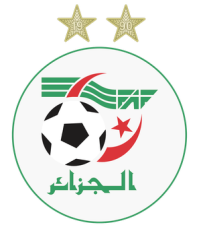 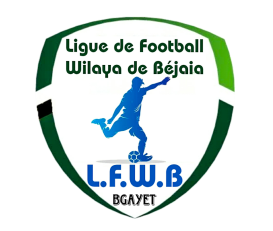 Ligue de Football de la Wilaya de BéjaiaRésultats et Classement Championnat des JeunesGroupe « 01» - Catégorie U15Groupe « 01» - Catégorie U17SOUS TOUTES RESERVFédération Algérienne de FootballLigue de Football de la Wilaya de BéjaiaRésultats et Classement Championnat des JeunesGroupe « 01» - Catégorie U19SOUS TOUTES RESERVESFédération Algérienne de FootballLigue de Football de la Wilaya de BéjaiaRésultats et Classement Championnat des JeunesGroupe « 02 » - Catégorie U15Groupe « 02 » - Catégorie U17Fédération Algérienne de FootballLigue de Football de la Wilaya de BéjaiaRésultats et Classement Championnat des JeunesGroupe « 02 » - Catégorie U19SOUS TOUTES RESERVESFédération Algérienne de FootballLigue de Football de la Wilaya de BéjaiaRésultats et Classement Championnat des JeunesGroupe « 03 » - Catégorie U15Groupe « 03 » - Catégorie U17Fédération Algérienne de FootballLigue de Football de la Wilaya de BéjaiaRésultats et Classement Championnat des JeunesGroupe « 03 » - Catégorie U19SOUS TOUTES RESERVESFédération Algérienne de FootballLigue de Football de la Wilaya de BéjaiaRésultats et Classement Championnat des JeunesGroupe « 04 » - Catégorie U15Groupe « 04 » - Catégorie U17SOUS TOUTES RESERVESFédération Algérienne de FootballLigue de Football de la Wilaya de BéjaiaRésultats et Classement Championnat des JeunesGroupe « 04 » - Catégorie U19SOUS TOUTES RESERVESFédération Algérienne de FootballLigue de Football de la Wilaya de BéjaiaRésultats et Classement Championnat des JeunesGroupe « 0A » - Catégorie U15Groupe « A» - Catégorie U17SOUS TOUTES RESERVESFédération Algérienne de FootballLigue de Football de la Wilaya de BéjaiaRésultats et Classement Championnat des JeunesGroupe « B » - Catégorie U15Groupe « B» - Catégorie U17SOUS TOUTES RESERVESFédération Algérienne de FootballLigue de Football de la Wilaya de BéjaiaRésultats et Classement Championnat des JeunesGroupe « C » - Catégorie U15Groupe «C» - Catégorie U17SOUS TOUTES RESERVESCOMMISSIONS TRAVAUX 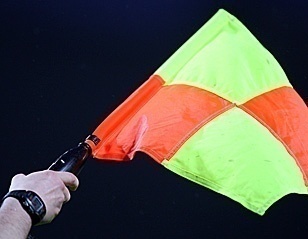 Causeries hebdomadaires.Désignation des arbitres pour les rencontres séniors du vendredi 10 et samedi 11 Mars 2023. Honneur.Pré-Honneur.Jeunes.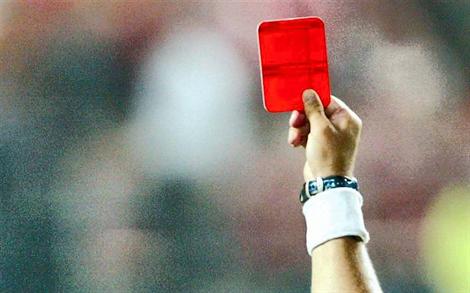 Etude de 19 affaires disciplinaires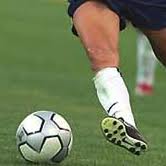 Programmation de la 19° journée Honneur.Classement « Honneur» séniors.Programmation de la 19° journée Pré-Honneur. Classement « Pré-Honneur» séniors.Programmation catégorie jeunes :(U15-U17-U19)Groupe  3. Plateaux U14 le 10 et 11/03/2023.BENALLOUACHE ANNEXE.EL KSEUR.TIMEZRIT.SEDDOUK.TASKRIOUT.OUED GHIR.LAAZIB.N°CLUBDIVISIONAMENDE CJDAMENDE  DOC1US SOUMMAMHONNEUR1 000,002CRB AOKASHONNEUR3 000,003RC SEDDOUKHONNEUR1 500,004AS TAASSASTPRE-HONNEUR1 000,005NB TASKRIOUTPRE-HONNEUR1 500,006JS CHEMINIJEUNES1 500,007JST ADEKARJEUNES1 500,008NRB SEMAOUNJEUNES9 500,009EL FLAYE ACSJEUNES1 500,00N°CLUBDIVISIONAMENDE CJDPVDELAI DE PAYEMENT 1US BENI MANSOURHONNEUR7 000,00N° 1708 Mars 20232JS TISSAPRE-HONNEUR14 000,00N° 1708 Mars 20233JS BEJAIAPRE-HONNEUR1 500,00N° 1708 Mars 20234JSA AMIZOURPRE-HONNEUR1 000,00N° 1708 Mars 20235WRB OUZELLAGUENPRE-HONNEUR5 000,00N° 1708 Mars 20236ES TIZI WERPRE-HONNEUR5 000,00N° 1708 Mars 20237JS ICHELLADHENJEUNES5 000,00N° 1708 Mars 20238AMAZIGH SPORTJEUNES30 000,00N° 1708 Mars 20231CRB AIT R’ZINEHONNEUR5 000,00N° 1815 Mars 20232AS OUED GHIRHONNEUR1 000,00N° 1815 Mars 20233OC AKFADOUPRE-HONNEUR1 000,00N° 1815 Mars 20234JS TISSAPRE-HONNEUR1 000,00N° 1815 Mars 20235NB TASKRIOUTPRE-HONNEUR1 000,00N° 1815 Mars 20236NRB SEMAOUNJEUNES1 500,00N° 1815 Mars 20237RSC AKHENAK1 500,00N° 1815 Mars 20231CRB AIT R’ZINEHONNEUR5 000,00N° 1922 Mars 20232RC IGHIL ALIHONNEUR1 000,00N° 1922 Mars 20233JS BEJAIAPRE-HONNEUR2 000,00N° 1922 Mars 20234CS P. CIVILEPRE-HONNEUR1 000,00N° 1922 Mars 20235NRB SEMAOUNJEUNES1 500,00N° 1922 Mars 20231US SOUMMAMHONNEUR10 000,00N° 2029 Mars 20232RC SEDDOUKHONNEUR1 000,00N° 2029 Mars 20233RC IGHIL ALIHONNEUR1 000,00N° 2029 Mars 20234CS BOUDJELLILPRE-HONNEUR1 000,00N° 2029 Mars 20235NB TASKRIOUTPRE-HONNEUR1 000,00N° 2029 Mars 20236OC AKFADOUPRE-HONNEUR1 500,00N° 2029 Mars 20237AS TAASSASTPRE-HONNEUR1 000,00N° 2029 Mars 20231US SOUMMAMHONNEUR1 000,00N° 2106 Avril 20232CRB AOKASHONNEUR3 000,00N° 2106 Avril 20233RC SEDDOUKHONNEUR1 500,00N° 2106 Avril 20234AS TAASSASTPRE-HONNEUR1 000,00N° 2106 Avril 20235NB TASKRIOUTPRE-HONNEUR1 500,00N° 2106 Avril 20236JS CHEMINIJEUNES1 500,00N° 2106 Avril 20237JST ADEKARJEUNES1 500,00N° 2106 Avril 20238NRB SEMAOUNJEUNES9 500,00N° 2106 Avril 20239EL FLAYE ACSJEUNES1 500,00N° 2106 Avril 2023Type  ClubNom et prénomLicenceSanctionMotif SanctionAmendeArticlejoueurUSSAKKAR SID ALI22W06J0428AvertissementJD--joueurUSSTIGHIDET  REDHA22W06J0401Avertissement(01) match de suspension ferme pour CD1.000DA101joueurASOGOUADDANE AMENAY22W06J0575AvertissementCAS-				-joueurASOGAZZAG DJAMEL22W06J5437AvertissementJD-				-Type  ClubNom et prénomLicenceSanctionMotif SanctionAmendeArticlejoueurRCSMSILI HAKIM22W06J5265AvertissementJD--joueurRCSARIB HAMZA22W06J0169AvertissementCAS--joueurRCSOULGHADI MOUSSA22W06J0160AvertissementCAS--joueurJSIODJOUHRI  HAMZA22W06J0355Avertissement	JD-	-Type  ClubNom et prénomLicenceSanctionMotif SanctionAmendeArticleJoueur ARBBBOUNCER ANIS22W06J0581EXPULSION(01) match ferme de suspension pour CUMUL-103Joueur ARBBBAOUCHE KHALED22W06J0541AvertissementJD--Joueur ARBBAIT BARA YANIS22W06J0885AvertissementJD--joueurUSBMBOUKARRAS MOHAMMED22W06J5139EXPULSION(02) matchs  fermes de suspension pour faute grave-109Joueur USBMTALBI     AB/HAK22W06J0235AvertissementJD--Joueur USBMABDI       FARES22W06J0191AvertissementJD--Type  ClubNom et prénomLicenceSanctionMotif SanctionAmendeArticleJoueur RCIAAZERRADJ LOUCIF22W06J0129AvertissementJD--joueurJSBABOULKARIA MOKHTAR22W06J0209AvertissementAJ--Type  ClubNom et prénomLicenceSanctionMotif SanctionAmendeArticlejoueurSRBTBOUKETIT OUSSAMA22W06J5313Avertissement                AJ--joueurSRBTBARBARI  AB/MALEK22W06J0283Avertissement                 AJ--joueurSRBTLAOUHID  AYMEN22W06J0275Avertissement                AJ-				-joueurCRBAYAHIAOUI YANIS22W06J0475Avertissement(01) match de suspension ferme pour CD1.000DA	101joueurCRBAFERHAT AB/MALEK22W06J0510Avertissement(01) match de suspension ferme pour CD1.000DA    101		joueurCRBAYAHIAOUI NASSIM22W06J0518Avertissement                       AJ  --ENTRAINEURCRBAAZOUG LYASSINE22W06E0023Avertissement(01) match de suspension ferme pour CD1.000DA      101		Type  ClubNom et prénomLicenceSanctionMotif SanctionAmendeArticleJoueur JSBYAHIAOUI BADREDDINE22W06J0648EXPULSION(01) match ferme de suspension pour CUMUL--joueurJSBHAMMA MASSINISSA22W06J0697AvertissementAJ--joueurCSBMIMOUNE TOUFIK22W06J0356AvertissementJD--joueurCSBKHOUKHI  TAKFARINAS22W06J0327AvertissementCAS--joueurCSBSAIDANI DAOUD22W06J5408AvertissementJD--Type  ClubNom et prénomLicenceSanctionMotif SanctionAmendeArticlejoueurCRMCHILAOUI ZOUBIR22W06J0584AvertissementCAS--joueurCSPCBRAHMI RIADH22W06J0841AvertissementCAS--joueurCSPCGHOUL EL HACHEMI22W06J0842AvertissementCAS--joueurCSPCHAMI LOUCIF22W06J00873Avertissement	JD-	-Type  ClubNom et prénomLicenceSanctionMotif SanctionAmendeArticlejoueurASTLAMRIBEN SYPHAX22W06J1121Avertissement(01) match de suspension ferme pour CD1.000DA	101joueurASTAIT IKHLEF AZZEDINE22W06J0849AvertissementAJ--Type  ClubNom et prénomLicenceSanctionMotif SanctionAmendeArticlejoueurCSSACHAKAL JUGURTHA22W06J0377AvertissementCAS--joueurCSSAMERMOURI  M/LAID22W06J0380AvertissementCAS--joueurNBTFEREDJ NARIM22W06J5447AvertissementCAS--Type  ClubNom et prénomLicenceSanctionMotif SanctionAmendeArticlejoueurWRBONAIT YAHIA TOUFIK22W06J0322EXPULSION(01) match ferme de suspension pour CUMULjoueurWRBOCHILLA YANIS22W06J0102AvertissementAJ--joueurOSTLAOUHID ADEL22W06J0921AvertissementAJ--Type  ClubNom et prénomLicenceSanctionMotif SanctionAmendeArticlejoueurJSCMADJI ANIS22W06J2905EXPUISION(02) matchs  fermes de suspension pour voie de fait envers adversaire1500DA98. RG DES JEUNESjoueurJSCHAMZAOUI ZAHIR22W06J3003EXPULSION(01) match ferme de suspension pour CUMUL-90. RG DES JEUNESjoueurEFACSREZGUI MAKHLOUF22W06J1150EXPUISION(02) matchs  fermes de suspension pour voie de fait envers adversaire1500DA98. RG DES JEUNESType  ClubNom et prénomLicenceSanctionMotif SanctionAmendeArticlejoueurJSBMOHAND CHERIF LIMINE22W06J2041AvertissementCAS-		-Type  ClubNom et prénomLicenceSanctionMotif SanctionAmendeArticlejoueurUSBMSKANDER MEROUANE22W06J1644Avertissement           JD--joueurCRBARRABHI OUALID 22W06J0348Avertissement           AJ--Type  ClubNom et prénomLicenceSanctionMotif SanctionAmendeArticlejoueurRCSAIT RADI MOHAND22W06J1588Avertissement           AJ--joueurJSTAKEZZOUL AMIROUCHE22W06J1680Avertissement           AJ--Type  ClubNom et prénomLicenceSanctionMotif SanctionAmendeArticlejoueurJSAAKHERAZ YACINE22W06J0801Avertissement           CAS--joueurJSBTALANTIKITE ADEM22W06J2739Avertissement           CAS--Type  ClubNom et prénomLicenceSanctionMotif SanctionAmendeArticlejoueurRCSALEM ZAKARIA22W06J1334EXPUISION(02) matchs  fermes de suspension pour voie de fait envers adversaire1500DA98. RG DES JEUNESjoueurJSTAAISSANI AB/LAH22W06J1684EXPUISION(02) matchs  fermes de suspension pour voie de fait envers adversaire1500DA98. RG DES JEUNESType  ClubNom et prénomLicenceSanctionMotif SanctionAmendeArticlejoueurNRBSBRIKH MISSIPSA22W06J2944Avertissement           CAS--Type  ClubNom et prénomLicenceSanctionMotif SanctionAmendeArticlejoueurNRBSBRIKH MOUNIR22W06J3215EXPULSION(02) matchs  fermes de suspension pour mauvais comportement7.000 DA103.RG DES JEUNESjoueurNRBSBOUKHENIFRA MOHAMED22W06J3055EXPULSION(02) matchs  fermes de suspension pour faute grave-95.RG DES JEUNESjoueurBCEKIDIR SMAIL22W06J3368Avertissement           CAS--joueurNRBSBRIKH AIMED22W06J2966Avertissement           CAS--Après lecture de la feuille de match.Partie arrêtée à la 65ème  minute de jeu suite au refus du club NRBS de reprendre le jeu après l’expulsion du joueur Mr.BOUKHENIFRA MOHAMED LN°22W06J3055 pour faute grave alors que le score était de deux (02) buts à un (01) en faveur du BCEK.Vu l’article 52 RG des jeunes : forfait, Refus de participation ou abandon de terrain dune équipe.Par ces motifs la commission décideMatch perdu par pénalité à l’équipe du NRBS  au profit de celle du BCEK sur le score de trois (03) buts à zéro (00).Amende de 2.500 DA  au club NRBS (ART 52 RG des jeunes).Après lecture de la feuille de match.Partie arrêtée à la 65ème  minute de jeu suite au refus du club NRBS de reprendre le jeu après l’expulsion du joueur Mr.BOUKHENIFRA MOHAMED LN°22W06J3055 pour faute grave alors que le score était de deux (02) buts à un (01) en faveur du BCEK.Vu l’article 52 RG des jeunes : forfait, Refus de participation ou abandon de terrain dune équipe.Par ces motifs la commission décideMatch perdu par pénalité à l’équipe du NRBS  au profit de celle du BCEK sur le score de trois (03) buts à zéro (00).Amende de 2.500 DA  au club NRBS (ART 52 RG des jeunes).Après lecture de la feuille de match.Partie arrêtée à la 65ème  minute de jeu suite au refus du club NRBS de reprendre le jeu après l’expulsion du joueur Mr.BOUKHENIFRA MOHAMED LN°22W06J3055 pour faute grave alors que le score était de deux (02) buts à un (01) en faveur du BCEK.Vu l’article 52 RG des jeunes : forfait, Refus de participation ou abandon de terrain dune équipe.Par ces motifs la commission décideMatch perdu par pénalité à l’équipe du NRBS  au profit de celle du BCEK sur le score de trois (03) buts à zéro (00).Amende de 2.500 DA  au club NRBS (ART 52 RG des jeunes).Après lecture de la feuille de match.Partie arrêtée à la 65ème  minute de jeu suite au refus du club NRBS de reprendre le jeu après l’expulsion du joueur Mr.BOUKHENIFRA MOHAMED LN°22W06J3055 pour faute grave alors que le score était de deux (02) buts à un (01) en faveur du BCEK.Vu l’article 52 RG des jeunes : forfait, Refus de participation ou abandon de terrain dune équipe.Par ces motifs la commission décideMatch perdu par pénalité à l’équipe du NRBS  au profit de celle du BCEK sur le score de trois (03) buts à zéro (00).Amende de 2.500 DA  au club NRBS (ART 52 RG des jeunes).Après lecture de la feuille de match.Partie arrêtée à la 65ème  minute de jeu suite au refus du club NRBS de reprendre le jeu après l’expulsion du joueur Mr.BOUKHENIFRA MOHAMED LN°22W06J3055 pour faute grave alors que le score était de deux (02) buts à un (01) en faveur du BCEK.Vu l’article 52 RG des jeunes : forfait, Refus de participation ou abandon de terrain dune équipe.Par ces motifs la commission décideMatch perdu par pénalité à l’équipe du NRBS  au profit de celle du BCEK sur le score de trois (03) buts à zéro (00).Amende de 2.500 DA  au club NRBS (ART 52 RG des jeunes).Après lecture de la feuille de match.Partie arrêtée à la 65ème  minute de jeu suite au refus du club NRBS de reprendre le jeu après l’expulsion du joueur Mr.BOUKHENIFRA MOHAMED LN°22W06J3055 pour faute grave alors que le score était de deux (02) buts à un (01) en faveur du BCEK.Vu l’article 52 RG des jeunes : forfait, Refus de participation ou abandon de terrain dune équipe.Par ces motifs la commission décideMatch perdu par pénalité à l’équipe du NRBS  au profit de celle du BCEK sur le score de trois (03) buts à zéro (00).Amende de 2.500 DA  au club NRBS (ART 52 RG des jeunes).Après lecture de la feuille de match.Partie arrêtée à la 65ème  minute de jeu suite au refus du club NRBS de reprendre le jeu après l’expulsion du joueur Mr.BOUKHENIFRA MOHAMED LN°22W06J3055 pour faute grave alors que le score était de deux (02) buts à un (01) en faveur du BCEK.Vu l’article 52 RG des jeunes : forfait, Refus de participation ou abandon de terrain dune équipe.Par ces motifs la commission décideMatch perdu par pénalité à l’équipe du NRBS  au profit de celle du BCEK sur le score de trois (03) buts à zéro (00).Amende de 2.500 DA  au club NRBS (ART 52 RG des jeunes).Après lecture de la feuille de match.Partie arrêtée à la 65ème  minute de jeu suite au refus du club NRBS de reprendre le jeu après l’expulsion du joueur Mr.BOUKHENIFRA MOHAMED LN°22W06J3055 pour faute grave alors que le score était de deux (02) buts à un (01) en faveur du BCEK.Vu l’article 52 RG des jeunes : forfait, Refus de participation ou abandon de terrain dune équipe.Par ces motifs la commission décideMatch perdu par pénalité à l’équipe du NRBS  au profit de celle du BCEK sur le score de trois (03) buts à zéro (00).Amende de 2.500 DA  au club NRBS (ART 52 RG des jeunes).Désignation des sanctionsSeniorsSeniors JeunesTotalDésignation des sanctionsHon.P-Hon. JeunesTotalNombre d’affaires06050819Avertissements19151044Contestations décisions0401-05Expulsions joueurs02020711Expulsions dirigeants----Conduite incorrect----Mauvaise organisation----N°U15U17I1901SRB TazmaltSRB TazmaltJSB Amizour02AEF SahelJS Melbou JS Melbou 03ES Beni MaoucheES Beni MaoucheJST Adekar 04RC Ighil AliJSC AokasOC Akfadou05RC SeddoukRC SeddoukCS Boudjellil06Bejaia FCUS SoummamIRB Bouhamza07ES Tizi WerAS Oued GhirNC Bejaia 08OS TazmaltJS TissaJSA AmizourStadesRencontresRencontresHorairesAMIZOURJSB AmizourO M’Cisna14 H 30AOKASCRB AokasNC Bejaia14 H 30AIT R’ZINECRB Ait R’Zine RC Seddouk14 H 30MELBOUJS MelbouARB Barbacha14 H 30BENI MANSOURUS Beni MansourUS Soummam14 H 30BENAL. PRINCIPALJS I. OuazzougSRB Tazmalt14 H 30OUED GHIRAS Oued GhirRC Ighil Ali14 H 30StadesRencontresRencontresHorairesADEKARCSA Tizi TifraES Tizi Wer14 H 00AKFADOUOC AkfadouJS Bejaia14 H 00TASKRIOUTNB TaskrioutJS Tissa14 H 00BOUHAMZAIRB BouhamzaOS Tazmalt14 H 00BENAL. PRINCIPALCS P. CivileAS Taassast15 H 00BOUDJELLILCS BoudjellilCSS Aouzellageun14 H 00OUZELLAGUENWRB OuzellageunCR Mellala14 H 00Stades		Rencontres		RencontresU15U17U19TAZMALT SRB TazmaltWRB Ouzellageun10 H 0011 H 3013 H 30MATCH		HORAIREAB / USSA                 13 H 00 – 14 H 00AWFSB / JIO14 H 00 - 15 H 00MOB / CRB15 H 00 - 16 H 00CSHB / EFI16 H 00 - 17 H 00MATCHHORAIREEB / JSMB                 09 H 00 - 10 H 00JST / ASK10 H 00 - 11 H 00ESAM / BFC11 H 00 - 12 H 00WAT / EMB12 H 00 - 13 H 00MATCHHORAIREAJTO / ASAB10H00 - 11H00JST / JSCA11H00 - 12H00ASCB / ESB12H00 - 13H00NRB EXEMPTBCEXEMPTMATCHHORAIREASOG/ AEFS13H00 - 14H00CSCI / ACMB14H00 -15H00FCB / AJTB15H00 -16H00AJSTBEXEMPTMATCHHORAIRENBT / ASSET10H00 -11H00ASAS / UST11H00 -12H00OK / OMD12H00 -13H00ESMEXEMPTMATCHHORAIREMCT / CASA10H00-11H00 OCA / CSATT11H00 -12H00JSTA / ESBM12H00 -13H00MATCHHORAIREBCEK / FCAB10H00 -11H00ACA / ESAF11H00 -12H00CASA / ESAGH12H00 -13H00NRBSEXEMPTMATCHHORAIREOA / RCS10H00 - 11H00OST / CSSAW11H00 - 12H00CRBAR / ASB12H00 - 13H00USM / ASF13H00 - 14H00MATCHHORAIREJSI / IRBBH10H00-11H00ACAM/ ASECA11H00 -12H00ESAM  /  SRBT12H00 -13H00FET / ASN13H00 -14H00RENCONTRES18° JOURNEESENIORSNCB / JSM02 – 01 OMC / CRBAR03 – 01 RCS / JSIO02 – 01USS / ASOG00 – 00SRBT / CRBA02 – 01RCIA / JSBA01 – 01ARBB / USBM00 – 04CLAS.CLUBSPTSJGNPBPBCDIF.Obs.01SRB TAZMALT43181304015314+3902RC SEDDOUK40181204023413+2103US BENI MANSOUR39181203033919+2004JSB AMIZOUR32180905041914+0505CRB AOKAS30180806042622+0406O M’CISNA28180804062928+0107JS I. OUAZZOUG26180802082417+0708NC BEJAIA23180702092524+01--US SOUMMAM23180508051620-0410JS MELBOU22180507062218+0411ARB BARBACHA16180404101427-1312RC IGHIL ALI13180304111738-2113AS OUED GHIR08180202141344-3114CRB AIT RZINE06180103141144-33RENCONTRESMATCH DE RETARDSENIORSRENCONTRES18° JOURNEESENIORSCSATT / AST01 – 00  AST / OCA02 – 03CSSA / NBT00 – 04  CRM / CSPC01 – 00OST / WRBO05 – 01JSB / CSB01 – 02 JS TIssa / CSATT02 – 01ESTW / IRBBH03 – 01CLAS.CLUBSPTSJGNPBPBCDIF.Obs.01CR MELLALA43181304015209+4302IRB BOUHAMZA42181303023313+2003OC AKFADOU37181201054722+2504OS TAZMALT35181102053111+2005NB TASKRIOUT32180905042520+0506CSS AOUZELLAGUEN31180904053118+1307CSA TIZI TIFRA27180803072629-0308ES TIZI WER23180702092930-0109WRB OUZELLAGUEN20180602102546-2110JS TISSA18180503102037-1711AS TAASSAST17180405092227-0512CS P. CIVILE15180403111834-1613CS BOUDJELLIL13180304111745-2814JS BEJAIA04180101160742-3511ème Journée11ème Journée11ème JournéeUS Soummam3-0NC BéjaiaA.Ait Smail2-2JS I. OuazougNB Taskriout 0-3 PJS MeblouES Tizi Wer 1-2CRB AokasClassement Catégorie U15 – GROUPE « 01 »Classement Catégorie U15 – GROUPE « 01 »Classement Catégorie U15 – GROUPE « 01 »Classement Catégorie U15 – GROUPE « 01 »Classement Catégorie U15 – GROUPE « 01 »Classement Catégorie U15 – GROUPE « 01 »Classement Catégorie U15 – GROUPE « 01 »Classement Catégorie U15 – GROUPE « 01 »Classement Catégorie U15 – GROUPE « 01 »Classement Catégorie U15 – GROUPE « 01 »Classement Catégorie U15 – GROUPE « 01 »Classement EquipesClassement EquipesPtsVNDBPBCDiffMJPEN.1US Soummam311001007805+73112JS Melbou301000015011+39113ES Tizi Wer210700043717+20114NB Taskriout190601043527+0811--NC Béjaia120400072429-05116CRB Aokas100301071639-23117JS I. Ouazoug020101090743-3611-02--Assirem Ait Smail020002091189-781111ème Journée11ème Journée11ème JournéeUS Soummam4-1NC BéjaiaA.Ait Smail6-3JS I. OuazougNB Taskriout 0-1JS MeblouES Tizi Wer 0-9CRB AokasClassement Catégorie U17 – GROUPE « 01 »Classement Catégorie U17 – GROUPE « 01 »Classement Catégorie U17 – GROUPE « 01 »Classement Catégorie U17 – GROUPE « 01 »Classement Catégorie U17 – GROUPE « 01 »Classement Catégorie U17 – GROUPE « 01 »Classement Catégorie U17 – GROUPE « 01 »Classement Catégorie U17 – GROUPE « 01 »Classement Catégorie U17 – GROUPE « 01 »Classement Catégorie U17 – GROUPE « 01 »Classement Catégorie U17 – GROUPE « 01 »Classement EquipesClassement EquipesPtsVNDBPBCDiffMJPEN.1JS Melbou280901013110+21112US Soummam230702022506+19113Assirem Ait Smail210700043617+19114JS I. Ouazoug160501052319+04115CRB Aokas150403042014+06116NB Taskriout140402051715+02117NC Béjaia100301071930-11118ES Tizi Wer-020000110161-6011-0210ème Journée10ème Journée10ème JournéeUS Soummam2-3NC BéjaiaA.Ait Smail0-1JS I. OuazougNB Taskriout 2-2JS MeblouES Tizi Wer 1-3CRB AokasClassement Catégorie U19 – GROUPE « 01 »Classement Catégorie U19 – GROUPE « 01 »Classement Catégorie U19 – GROUPE « 01 »Classement Catégorie U19 – GROUPE « 01 »Classement Catégorie U19 – GROUPE « 01 »Classement Catégorie U19 – GROUPE « 01 »Classement Catégorie U19 – GROUPE « 01 »Classement Catégorie U19 – GROUPE « 01 »Classement Catégorie U19 – GROUPE « 01 »Classement Catégorie U19 – GROUPE « 01 »Classement EquipesClassement EquipesPtsVNDBPBCDiffMJ1JS Melbou260802014310+3311--NC Béjaia260802014014+26113CRB Aokas250801022913+16114US Soummam140402052422+02115ES Tizi Wer120400071331-18116NB Taskriout090203061024-14117Assirem Ait Smail080202071744-27 118JS I. Ouazoug050102081229-171113ème Journée13ème Journée13ème JournéeJSB Amizour 6-0CS P. CivileAS Oued Ghir5-0JS TissaARBBarbacha 1-2AS TaassastJS Béjaia 0-0JSA Amizour  CR Mellala    (Exempt)CR Mellala    (Exempt)CR Mellala    (Exempt)Classement Catégorie U15 – GROUPE « 02 »Classement Catégorie U15 – GROUPE « 02 »Classement Catégorie U15 – GROUPE « 02 »Classement Catégorie U15 – GROUPE « 02 »Classement Catégorie U15 – GROUPE « 02 »Classement Catégorie U15 – GROUPE « 02 »Classement Catégorie U15 – GROUPE « 02 »Classement Catégorie U15 – GROUPE « 02 »Classement Catégorie U15 – GROUPE « 02 »Classement Catégorie U15 – GROUPE « 02 »Classement Catégorie U15 – GROUPE « 02 »Classement EquipesClassement EquipesPtsVNDBPBCDiffMJPEN.1AS Taassast270803013413+2112--CR Mellala240703013416+18113JSB Amizour260705004717+30124AS Oued Ghir220701042715+12125ARB Barbacha150403052724+03126JS Béjaia130305041319-0612-017CS P. Civile080202071131-20118JSA Amizour080202071527-12119JS Tissa000000110754-471113ème Journée13ème Journée13ème JournéeJSB Amizour 2-2CS P. CivileAS Oued Ghir2-0JS TissaARBBarbacha 2-5AS TaassastJS Béjaia 0-0JSA Amizour  CR Mellala    (Exempt)CR Mellala    (Exempt)CR Mellala    (Exempt)Classement Catégorie U17 – GROUPE « 02 »Classement Catégorie U17 – GROUPE « 02 »Classement Catégorie U17 – GROUPE « 02 »Classement Catégorie U17 – GROUPE « 02 »Classement Catégorie U17 – GROUPE « 02 »Classement Catégorie U17 – GROUPE « 02 »Classement Catégorie U17 – GROUPE « 02 »Classement Catégorie U17 – GROUPE « 02 »Classement Catégorie U17 – GROUPE « 02 »Classement Catégorie U17 – GROUPE « 02 »Classement EquipesClassement EquipesPtsVNDBPBCDiffMJ1JS Tissa280901013316+17112AS Oued Ghir250704012610+16123AS Taassast220604023220+12124CR Mellala180503032318+05115JSB Amizour140305042229-07126JSA Amizour130305031212+00117JS Béjaia120303061820-02128CS P. Civile080202071725-08119ARB Barbacha030100112055-351212ème Journée12ème Journée12ème JournéeJSB Amizour 13-1CS P. CivileAS Oued Ghir3-1JS TissaARBBarbacha 0-5AS TaassastJS Béjaia 1-1JSA Amizour  CR Mellala    (Exempt)CR Mellala    (Exempt)CR Mellala    (Exempt)Classement Catégorie U19 – GROUPE « 02 »Classement Catégorie U19 – GROUPE « 02 »Classement Catégorie U19 – GROUPE « 02 »Classement Catégorie U19 – GROUPE « 02 »Classement Catégorie U19 – GROUPE « 02 »Classement Catégorie U19 – GROUPE « 02 »Classement Catégorie U19 – GROUPE « 02 »Classement Catégorie U19 – GROUPE « 02 »Classement Catégorie U19 – GROUPE « 02 »Classement Catégorie U19 – GROUPE « 02 »Classement Catégorie U19 – GROUPE « 02 »Classement EquipesClassement EquipesPtsVNDBPBCDiffMJPEN.1JSB Amizour361200007708+69122JSA Amizour230702023408+26113AS Taassast210800043215+15124JS Béjaia200602041716+01125JS Tissa170502042019+01116CR Mellala130401062716+11117AS Oued Ghir110302071512+03128ARB Barbacha050200100959-6012-019CS P. Civile-010000110475-7111-0113ème Journée13ème Journée13ème JournéeUS B. Mansour0-0CRB Ait R’ZineRC Ighil Ali6-0CS BoudjellilWRB Ouzel- 3-1IRBBouhamzaOS Tazmalt7-0CSS Aouzel-SRB Tazmalt     (Exempt)SRB Tazmalt     (Exempt)SRB Tazmalt     (Exempt)Classement Catégorie U15 – GROUPE « 03 »Classement Catégorie U15 – GROUPE « 03 »Classement Catégorie U15 – GROUPE « 03 »Classement Catégorie U15 – GROUPE « 03 »Classement Catégorie U15 – GROUPE « 03 »Classement Catégorie U15 – GROUPE « 03 »Classement Catégorie U15 – GROUPE « 03 »Classement Catégorie U15 – GROUPE « 03 »Classement Catégorie U15 – GROUPE « 03 »Classement Catégorie U15 – GROUPE « 03 »Classement EquipesClassement EquipesPtsVNDBPBCDiffMJ1RC Ighil Ali311001013107+24122SRB Tazmalt250801014507+38103OS Tazmalt230702034311+32124CRB Ait R’Zine200602032309+14115WRB Ouzellaguen130401062214+0811--IRB Bouhamza130401071319-0612--CS Boudjellil130401061131-20118US Beni Mansour070104070541-36129CSS Aouzellaguen010001100460-561113ème Journée13ème Journée13ème JournéeUS B. Mansour0-1CRB Ait R’ZineRC Ighil Ali3-0CS BoudjellilWRB Ouzel- 0-9IRBBouhamzaOS Tazmalt3-0CSS Aouzel-SRB Tazmalt     (Exempt)SRB Tazmalt     (Exempt)SRB Tazmalt     (Exempt)Classement Catégorie U17 – GROUPE « 03 »Classement Catégorie U17 – GROUPE « 03 »Classement Catégorie U17 – GROUPE « 03 »Classement Catégorie U17 – GROUPE « 03 »Classement Catégorie U17 – GROUPE « 03 »Classement Catégorie U17 – GROUPE « 03 »Classement Catégorie U17 – GROUPE « 03 »Classement Catégorie U17 – GROUPE « 03 »Classement Catégorie U17 – GROUPE « 03 »Classement Catégorie U17 – GROUPE « 03 »Classement EquipesClassement EquipesPtsVNDBPBCDiffMJ1SRB Tazmalt250801012904+25102IRB Bouhamza270803013408+26123RC Ighil Ali230605011908+11124CRB Ait R’Zine210603022708+19115OS Tazmalt190504031713+04126US Beni Mansour110302071622 -0612 7CSS Aouzellaguen070201080829-21118WRB Ouzellaguen050102080733-26119CS Boudjellil040101091035-251113ème Journée13ème Journée13ème JournéeUS B. Mansour0-1CRB Ait R’ZineRC Ighil Ali2-0CS BoudjellilWRB Ouzel- 0-1IRBBouhamzaOS Tazmalt6-0CSS Aouzel-SRB Tazmalt     (Exempt)SRB Tazmalt     (Exempt)SRB Tazmalt     (Exempt)Classement Catégorie U19 – GROUPE « 03  »Classement Catégorie U19 – GROUPE « 03  »Classement Catégorie U19 – GROUPE « 03  »Classement Catégorie U19 – GROUPE « 03  »Classement Catégorie U19 – GROUPE « 03  »Classement Catégorie U19 – GROUPE « 03  »Classement Catégorie U19 – GROUPE « 03  »Classement Catégorie U19 – GROUPE « 03  »Classement Catégorie U19 – GROUPE « 03  »Classement Catégorie U19 – GROUPE « 03  »Classement Catégorie U19 – GROUPE « 03  »Classement EquipesClassement EquipesPtsVNDBPBCDiffMJPEN.1OS Tazmalt280804003011+19122CRB Ait R’Zine250704002908+21113US Beni Mansour200602042613+13124IRB Bouhamza190407012415 +09125RC Ighil Ali170502051914+05126CS Boudjellil110302060917-08117SRB Tazmalt090203051817+02108CSS Aouzellaguen070201081654-38119WRB Ouzellaguen030101090829-2111-0111ème Journée11ème Journée11ème JournéeJS Chemini 2-1El Flaye ACSES B. Maouche  3-4O M’CisnaRC Seddouk3-1JST AdekarCSA Tizi Tifra 1-5OC AkfadouClassement Catégorie U15 – GROUPE « 04 »Classement Catégorie U15 – GROUPE « 04 »Classement Catégorie U15 – GROUPE « 04 »Classement Catégorie U15 – GROUPE « 04 »Classement Catégorie U15 – GROUPE « 04 »Classement Catégorie U15 – GROUPE « 04 »Classement Catégorie U15 – GROUPE « 04 »Classement Catégorie U15 – GROUPE « 04 »Classement Catégorie U15 – GROUPE « 04 »Classement Catégorie U15 – GROUPE « 04 »Classement EquipesClassement EquipesPtsVNDBPBCDiffMJ1RC Seddouk250801023115+16112OC Akfadou180503032314+0911--ES Beni Maouche180503032319+04114JST Adekar170502042020+00115Olympique M’Cisna160501052117+04116JS Chemini110302061922-0311--El Flaye ACS110302061727-10118CSA Tizi Tifra080202071130-191111ème Journée11ème Journée11ème JournéeJS Chemini 2-0El Flaye ACSES B. Maouche  2-1O M’CisnaRC Seddouk2-1JST AdekarCSA Tizi Tifra 0-3OC AkfadouClassement Catégorie U17 – GROUPE « 04 »Classement Catégorie U17 – GROUPE « 04 »Classement Catégorie U17 – GROUPE « 04 »Classement Catégorie U17 – GROUPE « 04 »Classement Catégorie U17 – GROUPE « 04 »Classement Catégorie U17 – GROUPE « 04 »Classement Catégorie U17 – GROUPE « 04 »Classement Catégorie U17 – GROUPE « 04 »Classement Catégorie U17 – GROUPE « 04 »Classement Catégorie U17 – GROUPE « 04 »Classement EquipesClassement EquipesPtsVNDBPBCDiffMJ1ES Beni Maouche270900022213+09112RC Seddouk250801022514+11113Olympique M’Cisna220701033315+18114JST Adekar180600052723+04115OC Akfadou170502042120+01116JS Chemini070201081222-1011--CSA Tizi Tifra070201081532-17118El Flaye ACS050102081031-111104ème Journée04ème Journée04ème JournéeJS Chemini 3-1El Flaye ACSES B. Maouche  7-0O M’CisnaRC Seddouk1-4JST AdekarCSA Tizi Tifra 3-0OC AkfadouClassement Catégorie U19 – GROUPE « 04 »Classement Catégorie U19 – GROUPE « 04 »Classement Catégorie U19 – GROUPE « 04 »Classement Catégorie U19 – GROUPE « 04 »Classement Catégorie U19 – GROUPE « 04 »Classement Catégorie U19 – GROUPE « 04 »Classement Catégorie U19 – GROUPE « 04 »Classement Catégorie U19 – GROUPE « 04 »Classement Catégorie U19 – GROUPE « 04 »Classement Catégorie U19 – GROUPE « 04 »Classement EquipesClassement EquipesPtsVNDBPBCDiffMJ1JST Adekar280901013917+22112ES Beni Maouche260802014309+34113JS Chemini170502042720+07114OC Akfadou160501052532-07115El Flaye ACS140402051724-07116RC Seddouk120303051829-11117CSA Tizi Tifra060103071732-15118Olympique M’Cisna050005060834-261110ème Journée10ème Journée10ème JournéeGC Bejaoui 2-2US TamridjetJSC Aokas 3-0Bougie CityCR Bejaia 1-2AEF SahelFC Bejaia (Exempt)FC Bejaia (Exempt)FC Bejaia (Exempt)Classement Catégorie U15 – GROUPE « 01 »Classement Catégorie U15 – GROUPE « 01 »Classement Catégorie U15 – GROUPE « 01 »Classement Catégorie U15 – GROUPE « 01 »Classement Catégorie U15 – GROUPE « 01 »Classement Catégorie U15 – GROUPE « 01 »Classement Catégorie U15 – GROUPE « 01 »Classement Catégorie U15 – GROUPE « 01 »Classement Catégorie U15 – GROUPE « 01 »Classement EquipesClassement EquipesPtsVNDBPBCDiffMJPEN.1AEF Sahel 240800003403+31082JSC Aokas220701012907+22093CR Bejaia190601025406+48094GC Bejaoui080202051025-15095Bougie City 050200070323-2009-016FC Bejaia030101060720-1308--US Tamridjet   030003050558-630810ème Journée10ème Journée10ème JournéeGC Bejaoui 2-4US TamridjetJSC Aokas 3-2Bougie CityCR Bejaia 1-2AEF SahelFC Bejaia (Exempt)FC Bejaia (Exempt)FC Bejaia (Exempt)Classement Catégorie U17– GROUPE « A »Classement Catégorie U17– GROUPE « A »Classement Catégorie U17– GROUPE « A »Classement Catégorie U17– GROUPE « A »Classement Catégorie U17– GROUPE « A »Classement Catégorie U17– GROUPE « A »Classement Catégorie U17– GROUPE « A »Classement Catégorie U17– GROUPE « A »Classement Catégorie U17– GROUPE « A »Classement Catégorie U17– GROUPE « A »Classement EquipesClassement EquipesPtsVNDBPBCDiffMJ1JSC Aokas240800014213+29092AEF Sahel 220701003809+29083CR Bejaia190601024813+35094FC Bejaia100301041429-15085US Tamridjet   070201051625-09086Bougie City 050102061728-11097GC Bejaoui000000090563-580908ème Journée08ème Journée08ème JournéeAS S.E.Tenine 0-2Bejaia FCUST Bejaia3-1CSA Ouled SaadaOM Darguina 2-1Gouraya BejaiaClassement Catégorie U15 – GROUPE « B »Classement Catégorie U15 – GROUPE « B »Classement Catégorie U15 – GROUPE « B »Classement Catégorie U15 – GROUPE « B »Classement Catégorie U15 – GROUPE « B »Classement Catégorie U15 – GROUPE « B »Classement Catégorie U15 – GROUPE « B »Classement Catégorie U15 – GROUPE « B »Classement Catégorie U15 – GROUPE « B »Classement Catégorie U15 – GROUPE « B »Classement EquipesClassement EquipesPtsVNDBPBCDiffMJ1Bejaia FC190601012605+21082AS S.E.Tenine140402021209+03083UST Bejaia110302031313+00084Gouraya Bejaia080202040712-0508--CSA Ouled Saada080202041222-10086OM Darguina070201051019-090808ème Journée08ème Journée08ème JournéeAS S.E.Tenine 1-0Bejaia FCUST Bejaia2-1CSA Ouled SaadaOM Darguina 0-3Gouraya BejaiaClassement Catégorie U17– GROUPE « B »Classement Catégorie U17– GROUPE « B »Classement Catégorie U17– GROUPE « B »Classement Catégorie U17– GROUPE « B »Classement Catégorie U17– GROUPE « B »Classement Catégorie U17– GROUPE « B »Classement Catégorie U17– GROUPE « B »Classement Catégorie U17– GROUPE « B »Classement Catégorie U17– GROUPE « B »Classement Catégorie U17– GROUPE « B »Classement EquipesClassement EquipesPtsVNDBPBCDiffMJ1Bejaia FC190601012005+15082Gouraya Bejaia170502011808+10083AS S.E.Tenine160501021712+05084CSA Ouled Saada110302031713+04085UST Bejaia060200061419-05086OM Darguina000000080837-290808ème Journée08ème Journée08ème JournéeBC EL Kseur3-0 PNRB SemaounJS Ichelladen NJAmazigh  SportEC Adekar 1-0RSC Akhenak Classement Catégorie U15 – GROUPE « C »Classement Catégorie U15 – GROUPE « C »Classement Catégorie U15 – GROUPE « C »Classement Catégorie U15 – GROUPE « C »Classement Catégorie U15 – GROUPE « C »Classement Catégorie U15 – GROUPE « C »Classement Catégorie U15 – GROUPE « C »Classement Catégorie U15 – GROUPE « C »Classement Catégorie U15 – GROUPE « C »Classement Catégorie U15 – GROUPE « C »Classement Catégorie U15 – GROUPE « C »Classement EquipesClassement EquipesPtsVNDBPBCDiffMJPEN.1BC EL Kseur210700013507+28082NRB Semaoun 180600022410+14083RSC Akhenak130401031008+02084EC Adekar100301041115-04085JS Ichelladen050200051121-1007-016Amazigh  Sport000000070837-290708ème Journée08ème Journée08ème JournéeBC EL Kseur2-0NRB SemaounJS Ichelladen NJAmazigh  SportEC Adekar 0-1RSC Akhenak Classement Catégorie U17 – GROUPE « C »Classement Catégorie U17 – GROUPE « C »Classement Catégorie U17 – GROUPE « C »Classement Catégorie U17 – GROUPE « C »Classement Catégorie U17 – GROUPE « C »Classement Catégorie U17 – GROUPE « C »Classement Catégorie U17 – GROUPE « C »Classement Catégorie U17 – GROUPE « C »Classement Catégorie U17 – GROUPE « C »Classement Catégorie U17 – GROUPE « C »Classement EquipesClassement EquipesPtsVNDBPBCDiffMJ1BC EL Kseur220701003508+27082JS Ichelladen160501012409+15073NRB Semaoun 150500032109+13084RSC Akhenak090300051419-05083EC Adekar060200060814-06086Amazigh  Sport000000070751-4407